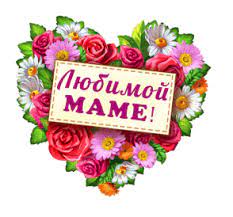               Песня-танец  Очень любим мамочкуОчень любим мамочку, да, да, да!С нею не расстанемся никогда.        Припев:Ручками мы хлопаем: хлоп-хлоп-хлоп.             ХлопаютНожками мы топаем: топ-топ-топ.                    ТопаютПальчиком мы погрозим: ну-ну-ну.                  Грозят пальчикомНе дадим в обиду маму никому!   Машут пальчиком из стороны в сторонуМилой маме песенку мы споемИ воздушный поцелуй ей пошлем      Посылают воздушный поцелуй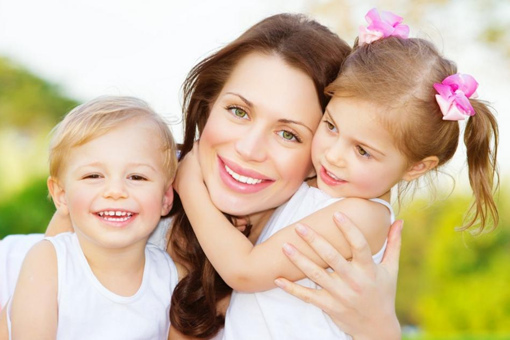 